ARGE „Bewegung und Sport“ OÖ	www.bsp.eduhi.at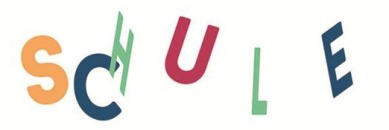 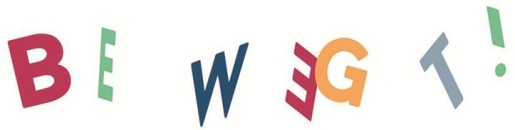 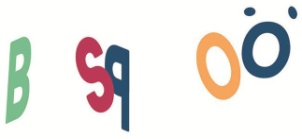 Protokoll Landes ARGE Tagung BSP, BRG Landwiedstraße, 	10.10.2018ARGE Tag ist eine Dienstverpflichtung der ARGE Leiterin/ des ARGE LeitersAnmeldung an der PH geht einher mit einem Dienstauftrag, ab nächstem Jahr werden Anfang Mai vom LSR Dienstaufträge an alle Schulen (AHS/BHS) mit dem Hinweis auf die verpflichtende Anmeldung an der PH eines Vertreters/einer Vertreterin jeder Schule bis 31. Mai ausgesandt.ARGE Tag ist kein Fortbildungstag und MDLs dürfen nicht abgezogen werdenFI besprach diese Information mit den LSIs der BHSLife Radio Schitag ist keine schulbezogene Veranstaltung. Wenn die/der Direktor/in dies als schulbezogene Veranstaltung festlegt, gilt es als dieses. Per Verordnung : Direktor/in kann ab September 2018 jede Veranstaltung, die von der Schule besucht wird, als schulbezogene Veranstaltung deklarieren.Tipp: BSP Terminliste am Standort durchgehen und diverse Veranstaltungen als schulbezogene Veranstaltung abklären lassen.Nicht mit Schulveranstaltungen verwechseln: z.B. Skikurs, Skitag, Wandertag,…Schulsportgütesiegel- Ministerium, Anmeldung bis 31. 10 möglich  https://www.schulsportinfo.at/nc/guetesiegel/ Sport und Fun Messe in Ried im Innkreis; Freitag ist Eintritt für Schulklassen frei; 8. – 10. März 2019  http://www.sportundfun-ried.at Jahresthema: „In Balance – Körper, Geist und Seele“; Bewegungstag, 24.4.2019Jahresthema 2019/20: „Schneller, höher, weiter“, Bewegungstag, 29.4.20203. Schulsportspektakel: Dienstag, 2. Juli 2019, 10 - 13 Uhr:Weiter Informationen auf der BSP Homepage  www.bsp.eduhi.at Anmeldeformular wurde auch über LSR ausgeschicktBis 1. Dezember 2018 mit den ersten Informationen einreichenAuch als Zuseher/innen anmeldenschulsportspektakel@gmail.com Beispiele für den Bewegungstag auf der Homepage: www.bsp.eduhi.at Bewegungspause:Puppenspieler:A gibt SignaleB führt die Signale in Bewegung aus Re Schulter Tapp- re Arm zur SeiteLi Schulter Tapp- li Arm zur SeiteRe Hüfte- rechtes Bein zur SeiteLi Hüfte- linkes Bein zur SeiteVariation: 3 Abfolgen vorgeben- merken- ausführen2 Tapps unmittelbar hintereinander- Ausführung der Bewegung in eine andere Richtung2. Hand zwischen den Schulterblättern- 1. Hand Tapp: auf der selben Ebene die Bewegung zur andere Seite ausführenOder Diagonal arbeiten – invers arbeitenDer Polizist:Oben-unten-re-li       +ArbeitsgedächtnisDie Seiten mit Farben kennzeichnenInhibition:In die andere Richtung zeigen und die richtige  Seite benennenFlexibilität:Nach oben gezeigt- nach rechts mit den Armen- unten sagenFlaggensignal:Partnerübung:Spiegelglich: eine/r gibt vor, die /der Partner/in macht nachSeitengleich nachmachenGegenteil machenMartin Leitner:Körper der Kinder- Steigerung der Lernqualität in der Schule„Bewegung und Lernen. Konzept und Praxis Bewegter Schule“, 2018,  Beltz Verlag.Video: John Medina: Brain Rule#1: ExerciseWer PPP für Sportkunde etc. im Unterricht benötigt, E- Mail an: martin.leitner@ph-ooe.at„Superfaktor Bewegung“: John J. RateySiehe auch FI Mag. Fritz Scherrer:Kompetenzorientiertes Unterrichten- verschobenWesentliche Bereiche aus dem Lehrplan sind festzulegen; 2-5 pro Semester am Standort festlegen.Eine einheitliche Beurteilung am Schulstandort soll festgelegt werden. Homepage VDLÖ: Vorlagen für Planungen zu finden.Regionale Fortbildungen durch FI für alle Bewegungserzieher/innen in PlanungNeuer Unterstufenlehrplan tritt voraussichtlich 2020/2021 in Kraft.Gruppengrößen: Direktion entscheidet.Pro Kopf Zuteilung an Werteinheiten ergeht an die Schulen- mit diesem Kontingent muss die Direktion arbeiten.Skikurs: 12 pro GruppeSchwimmen: 19 pro Gruppe- Schüler/innenzahlAufsichtserlass und Sicherheitserlass, 16/2014,  sind durch das Rundschreiben 18/2018 nicht außer Kraft gesetzt.Bei Unfällen mit Schüler/innen immer über Dienstweg regeln.Turnsäle unter 200m2 20-24 Schüler/innenLehrkraft entscheidet, ob die Schülerinnen vom dislozierten Unterricht selbständig z. B. nach Hause gehen können.Schwimmassistenz: 1. Bewegungserzieher/innen, 2. Lehrkräfte mit besonderen Qualifikationen, 3. andere Personen zur Assistenzleistung, die den Helferschein haben.Baden17/2014: Projektwoche, Wandertag, (Sportwoche)- StGB§6; ABGB §1299- für nicht geprüfte Bewegungserzieher/innenDirektion gibt die Befreiung nach einer Expertise (Schulärztin/Schularzt, Arzt/Ärztin)  und die Auflage, ob dies mit einer Prüfung abzudecken ist.Religion- Bewegung und Sport: genaue Regelung: Es gibt keine religiösen Gründe für Nichtteilnahme an Bewegung und Sport! Z.B. Ramadan ist keine Entschuldigung!Schulsportwettkämpfe:Teilnehmer/innenzahlen steigern43 SportartenKosten für Fahrten zu Schulsportwettkämpfen- Landesmeisterschaften werden erst nach Einreichung der bezahlten Rechnung returniert. Staffelung 1. Teilnahme Übernahme von 70% der Kosten, 2. Teilnahme 80% ab 3. Teilnahme 90%. Voraussetzung: 3 Angebote wurden eingeholt.Schülerliga ist ausgenommenSportwochen: Freiplätze dürfen ausnahmslos nicht von Lehrern Anspruch genommen werden! Anteilsmäßige Bezahlung der Fahrtkosten auch für Lehrkraft!Liftkarten werden von den Liftunternehmern als Sponsoring für Schule verbucht.Organisationspläne für Wintersportwochen neues Formular.Regina Tschernuth:PH OÖ            Sh- Präsentation Rückmeldungen:Punktewertung:Allgemein:Vortrag von Leitner Martin gut angekommenFI- Informationen sehr wichtigFortbildungswünsche:Yoga Seminar 3Stress Management Lehrkraft und Schüler/innen 3Kleine Spiele: 2Kooperative SpieleGames Guide,  Kleine Spiele, Kooperative Spiele: 5OrientierungslaufMädchenfußballLA, spielerisch und Alternativen: 6Tanz: Basic Fit4brain 3Fitness:  Trendsportarten: 2Boden- und Gerätturnen:  2Entspannungstechniken MinitrampolinBouldernKlettern in der HalleGefehlt:Vortrag eines Gewerkschaftsvertreters und eines Juristen:  2„Wesentliche Bereiche“Handouts zu VorträgenKategorie😀🙂😕☹️⏀Informationsgehalt3022701,61Verständlichkeit2930101,53Organisation des ARGE-Tages3620301,44Betreuung durch Leiter4215201,32Gesamtbeurteilung3222401,52